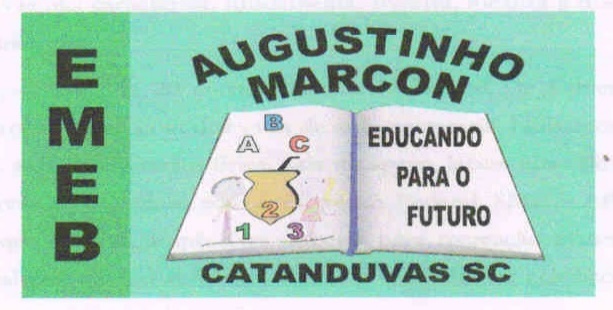 Escola Municipal de Educação Básica Augustinho MarconCatanduvas (SC), julho/ agosto de 2020.Diretora: Tatiana M. B. Menegat.                                                                                                                       Assessora Técnica-Pedagógica: Maristela Apª. B. Baraúna.Assessora Técnica-Administrativa: Margarete P. Dutra.                                                                                   Professor: Paulo André Klein.Disciplina: Música                    SEQUÊNCIA DIDÁTICA – MÚSICA – 24/08 A 28/08 – 5º ANOASSISTA  A VÍDEO AULA ABAIXO E ACOMPANHE O SOLFEJO RÍTMICO. https://www.youtube.com/watch?v=bopUo59o--QVOCÊS DEVEM ACOMPANHAR O VÍDEO ATÉ O FINAL ONDE TEM A ATIVIDADE DO SOLFEJO. QUERO VÍDEO DE VOCÊS REALIZANDO AS ATIVIDADES.- Qualquer dúvida estou à disposição. No solfejo abaixo não tem nada para fazer, é só para acompanhar no vídeo. NÃO ESQUEÇA DE COPIAR O SOLFEJO NO CADERNO. QUEM REALIZAR A IMPRESSÃO PODE COLAR.SOLFEJO RÍTMICO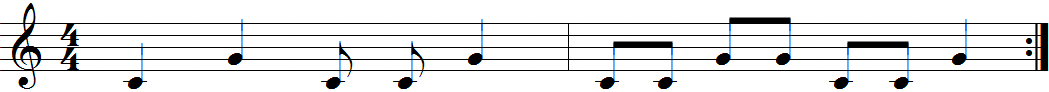 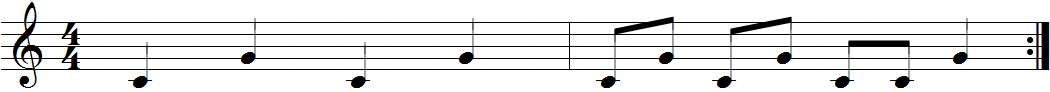 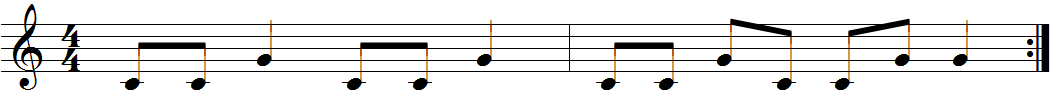 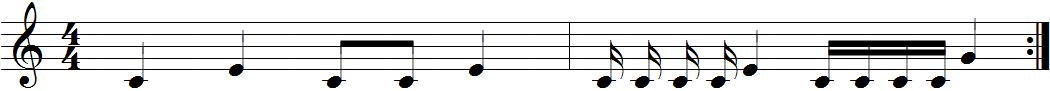 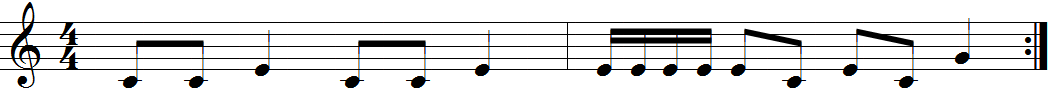 